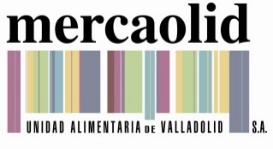 TIPO DE ABONO								MATRÍCULAS VEHÍCULOSFrutas 		Pescados Anual	Semestral	TrimestralNocturnoCERTIFICADO DE ACREDITACIÓNDATOS DE LA EMPRESA:						EPÍGRAFE FISCAL: CIF / NIF 			NOMBRE DE LA EMPRESADOMICILIO DEL ESTABLECIMIENTO (dirección, C.P., localidad y provincia)TIPO DE ESTABLECIMIENTOMayorista en otro mercado	      Supermercado	                        Restauración Frutería / Pescadería 		      Institución / Colectividades 		Otros(especificar) ……………………………………………………….E-MAIL: 							TELÉFONO/S: DATOS SOLICITANTE:DNI / NIF 			NOMBRE DEL SOLICITANTEDOMICILIO PARTICULAR (dirección, C.P., localidad y provincia)El titular de la empresa, persona física o jurídica, y los solicitantes, declaran que los datos reseñados en este impreso y la documentación presentada, se corresponden con la realidad, quedando obligados a responder por las consecuencias que pudieran derivarse de su falta de veracidad o su utilización indebida en cualquier forma. Al mismo tiempo la persona acreditada deberá identificarse mediante el DNI (y la tarjeta de acceso al recinto) al requerimiento del personal de Mercaolid o al Servicio de Seguridad. Mercaolid podrá retirar la acreditación en virtud de esta solicitud si constatase dicha circunstancia.En Valladolid, a ………………………… de …………………………………… de ……………………Firma del SOLICITANTEDOCUMENTACIÓN A APORTAR: Imprescindible acompañar al presentar esta solicitud: Fotocopia del DNI del solicitanteFotocopia de documento fiscal o administrativo en el que se refleje el EPÍGRAFE FISCAL.Con la finalidad de dar cumplimiento al Reglamento General de Protección de Datos (Reglamento (UE) 2016/679), desde MERCAOLID queremos recordarle que tratamos sus datos de carácter personal con la finalidad de poder llevar a cabo la gestión entradas y salidas de nuestras instalaciones llevándose a cabo esta en base al cumplimiento del contrato en el que el interesado es parte. Los datos proporcionados no se cederán a terceros, salvo obligación legal. Usted tiene derecho a obtener confirmación sobre si en MERCAOLID estamos tratando sus datos personales por tanto tiene derecho a acceder a sus datos personales, rectificar los datos inexactos, solicitar su supresión cuando los datos ya no sean necesarios, así como llevar a cabo otros derechos explicados en la Información Adicional. Información Adicional: http://www.mercaolid.es/aviso-legal-privacidadNº DE REGISTRO